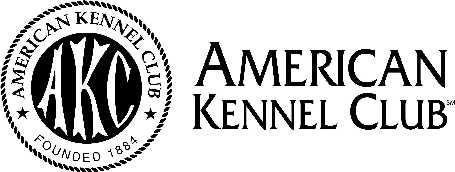  PREMIUM LIST All Breed American Kennel Club Agility Trial(Licensed by the American Kennel Club)  March 10 & 11, 2017 – STD, JWW, both Premier, & FASTMarch 12, 2017 – STD, JWW & T2BThis Event is accepting entries for dogs listed in the 		AKC Canine Partners Program.Daily LIMIT - 330 Runs per judge each day, Total of 660 runs per day
ALL TRIALS ARE INDOORS ON PACKED DIRTGeorgia National Fairgrounds & Agricenter401 Larry Walker Parkway, Perry, GA  Ring Sizes will be 100’ x 100’  This trial will use electronic timers.TRIAL HOURS  7:30 AM – 7PMEntries will not be accepted prior to 8:00 AM CST on Friday, January 6, 2017. Entries received prior to this date will be returned. Entries accepted on a first received basis.  NO hand deliveries of entries accepted during 1st 24 hours. Envelopes containing entries for more than the ten dog maximum shall be treated as an invalid entry and shall be returned to the sender.Entries close at the address of the Show Secretary, Friday, February 17, 2017, at 6pm CST, after which time entries cannot be accepted, cancelled or substituted except as provided for in Chapter 11, Section 6 of the Dog Show Rules.ALL CHANGES INCLUDING MOVEUPS AND CANCELLATIONS MUST BE IN WRITING TO THE TRIAL SECRETARY. Written notices may be emailed to agilitysecretary@gmail.com.  Move-ups prior to these trials must be received by 6pm on Monday, March 6, 2017.Event#:  2017610801, 2017610802, 2017610803Certification: Permission has been granted by the American Kennel Club for holding this event under American Kennel Club Rules and Regulations.  James Crowley, Secretary.OFFICERS OF FOUR PAW AGILITY CLUB OF NORTH GEORGIAPresident	 Anne Jones, 4995 Ridgemore Ct., Acworth, GA 30102Vice President	 Pat McClellan, 5800 Sailboat Pointe, Acworth, GA 30101 Treasurer	Rebecca Simonski, 6222 Autumn View Place, Acworth, GA                                   Corresp.  Secretary  	Karan Weaver, 2852 Romain Court, Acworth, GA 30102                                   Record..  Secretary  	Colleen Allen, 3306 Ben Hill Street, Marietta, GA 30008 Members 0f the Board 	Sara Russell,  185 Trail Rd, Marietta, GA  30064 		Holly Dellinger, 400 Belmont Way, Woodstock, GA 30189                      		 Virginia Van Giesen, 5758 Plantation Court, Acworth, GA	Alicia Boese, 170 Jarvis St, Canton, GA 30115TRIAL CHAIRPERSONS	     TRIAL SECRETARY   	         EVENT COMMITTEEAnne Jones		                       Jane Mohr        		                        Anne Jones	4995 Ridgemore Ct	          PMB 395                 		                   Pat McClellan Acworth, GA 30102	          330 Franklin Rd, Ste 135A       Holly Dellinger770-655-7557		                    Brentwood, TN   37027             Sara Russell                                          615-406-3380		                            Rebecca Simonskialchemyaj@gmail.com      agilitysecretary@gmail.com        Pat McClellan 5800 Sailboat PTAcworth, GA 30101          770-974-0494patmcc@bellsouth.netChief Course Builders:  Dan Weiss & Kurtis Kemper		                          			Chief Gate Keeper:        Delores Weiss    On Call/Emergency vet:Perry Animal Hospital, 633 General Courtney Hodges Blvd, Perry, Ga 478-224-7387 during regular hours.Christian Veterinary Hospital, 712 S Houston Lake Road, Warner Robins, Ga 478-953-4622 for after hoursEntry FeesEntries are $25 for 1st entry of each dog per day, $12 for 2nd entry of the same dog, the same day, and $10 for 3rd entry the same dog, the same day.  A $3.50 recording fee will be submitted to the AKC for the first entry  of a dog and a $3.00 fee for each additional entry of a dog each day (included in fees).PRIZESRosettes (blue, red, yellow, white) will be awarded to the 1st through 4th place dogs in each jump height in each class. Qualifying green rosettes will be awarded to all dogs receiving a qualifying score.  MACH/PACH rosettes and MACH/PACH bars will be awarded to teams achieving their MACH/PACH title. JUDGESOksana Syrkin  #97757                        Karen Wlodarski  #909841007 Burnt House Rd		                                   		  2743 Old Oak WalkCarlisle, PA  17015    				                                     Johns Island, SC  29455Friday  - FAST All JWW                                          Friday – All Standard Saturday – All Standard                                         Saturday – FAST, All JWWSunday – T2B, All JWW (No Premier)                   Sunday – All Standard (No Premier)Class sequence will be: Judging Assignments and Class Order:Friday – low to high        Saturday – high to low        Sunday – low to highWalk-throughs start at 7:30 am  & Judging starts at 8:00 am each day in each ringFinal running orders will be emailed with your confirmation letters and available on the website www.pawsabilitiestn.comJudging will include both the Regular and Preferred Classes. Preferred Classes will run together with corresponding Regular classes with the Preferred Classes running last within each jump height.Complete descriptions and qualifications for each class are published in The AKC Regulations for Agility Trials. Please note that a dog must be entered only in the Regular Classes or only in the Preferred Classes at this set of trials. WAITING LISTA waiting list of up to 200 runs per day will be maintained.  Per Chapter 1, Section 16.1 of the Regulations for Agility Trials, a “waiting list close date” will be instituted.  The “waiting list close” will be 6 pm, Monday before the trials.  Full refunds will be given to those exhibitors withdrawing ONLY for the runs that are able to be filled from the waiting list.OBSTACLESObstacles used will be those as defined in The AKC Regulations for Agility Trials.JUMP HEIGHT POLICYPlease check the appropriate box on the entry form indicating whether you have a jump height card or not.It is the exhibitor’s responsibility to be measured if necessary and to enter the proper height division.Standard       		Preferred 8 inches      	  4 inches	          	For dogs 11 inches and under at the withers12 inches     	  8 inches		          For dogs 14 inches and under at the withers16 inches     	12 inches          	For dogs 18 inches and under at the withers20 inches     	16 inches          	For dogs 22 inches and under at the withers24 inches      20 inches         	For dogs over 22 inches at the withers26 inches                               Entered at Owners DiscretionNOTICES TO EXHIBITORSThe Trial Secretary must receive move-ups by 6pm CDT on the Monday before the trial.  . Move-ups may be emailed to agilitysecretary@gmail.com or faxed to 888-656-1034. Exhibitors are responsible for complete, accurate, and legible information on their entry forms. Illegible or incomplete entries cannot be entered in the trials. All entries must be made on an Official AKC Entry Form or copy and must include the agreements on the reverse. No entry shall be made and no entry shall be accepted which specifies any conditions as to its acceptance. Full and immediately negotiable funds must accompany each entry. Checks will be deposited if any of the entries accompanying it are accepted and refunds will be made for entries not accepted. 
Catalogs will be made available on a pre-ordered basis for $15 each. Please make sure you check the box on the entry form if you want a catalog and include an additional $15 in your check.  The safety of the dogs is our primary concern.  By entering this trial, exhibitors acknowledge that they are familiar with the rules and regulations of this sport, and that their dogs are familiar with and able to perform all obstacles safely.Puppies under 4 months are strictly prohibited from the grounds.BE	 A RESPONSIBLE dog owner and exhibitor.  Pick up after your dog on the grounds and at your hotel site and encourage others to do the same.It is expressly understood that exhibitors alone are responsible for the behavior of their dogs and/or children.  Any exhibitor whose dogs and/or children create unnecessary disturbances or repeatedly engage in unsafe or disruptive behavior may, at the discretion of the Trial Committee, be asked to leave the Trial site.  In such case, no refund of any fees paid will be made.Entry fees will not be refunded in the event that a dog is absent, disqualified, excused, or barred from competition by the action of the Trial Committee.No entry fee will be refunded if the trial cannot open or be completed by reason of riots civil disturbances, fire, an act of God, public emergency, act of a public enemy, or any other cause beyond the control of the Trial Committee.Since Bitches in season and injured dogs are not permitted to compete in Agility Trials, the club will refund all but $5 per run of the daily entry fee for bitches in season or injured dogs unable to compete for that reason.  The Trial Secretary must be notified of such claim for refund by the day of the trial.  Documentation by a veterinarian on their letterhead is required.All dogs must be on a leash at all times except when in the ring or when in the designated agility warm-up area. This applies to ALL areas in Ag Center Grounds!Exhibitors are responsible for being at the ring gate when it is their turn to run.Checks will not be deposited until after closing.Returned checks do not constitute a valid entry fee.  The Trial Secretary will add a $25.00 collection fee to the amount of each returned check.  Subsequent returned checks from the same exhibitors may result in their being put on a CASH ONLY basis.Pinch collars, electric and dummy collars are prohibited on the trial grounds.  Training/chain collars are ‘choke’ collars and they are allowed on the grounds.DOGS  ELIGIBLE TO ENTERThis trial is open to all dogs 15 months of age or older that are registered with the American Kennel Club, or have an AKC limited registration, or are of a registerable breed that have obtained a PAL or ILP number from AKC, except bitches in season, aggressive dogs, blind or deaf dogs, or dogs suffering from any deformity, injury or illness which may affect the dog’s physical or mental performance.  Mixed breed dogs that have been listed with the AKC Canine Partners may participate provided their listing number has been recorded on the entry form.Exhibitors should follow their veterinarians’ recommendation to assure their dogs are free of internal & external parasites, and communicable diseases, and have appropriate vaccinations.MOTELS  THAT ACCEPT DOGS
Microtel Inn & suites, 110 Fairview Drive, Perry, Ga 478-987-4004Howard Johnson, 100 Market Pl, Perry, Ga  478-987-8400America’s Best Inn, 110 Perimeter Rd., Perry, Ga  478-4454Econolodge, 102 Valley Dr, Perry, Ga 478-987-2142Refer to the Perry CVB website , www.perryga.com, for additional information.DIRECTIONS TO SHOW SITEFrom Atlanta (or North):  Take I-75 South to the Macon by-Pass (I-475). It will put you back on I-75 South. Take Exit #135. Go left to the Agricenter. Enter at the East Gate.From South: Take I-75 North to Exit #135. Go right to the Agricenter.  Enter at the East Gate.VENDOR SPACEVendor Space  is available at $35 per day. No Sales activity is permitted without payment of the vendor fee.  Please send vendor requests to Pat McClellan at 5800 Sailboat Pointe, Acworth, Ga 30101.  Be sure to enclose checks payable to 4PAW as needed.
RV PARKING RV Parking is available at the rate of $35 per night. Advance reservations are strongly advised.  Make reservations with The Georgia National Fairgrounds at 478-987-2774 or www.gnfa.comCAN WE COUNT ON YOUR HELP?We need your help in order to make this event successful. Please use this form to indicate your availability. Workers will receive 4 PAW bucks worth $2 for each hour (or portion of an hour) worked. Double bucks will be given to everyone that helps unload and set up on Thursday (3/09/17) and load on Sunday (3/12/17). 4 PAW Bucks can be used for entries to future 4 PAW trials. I can help the following days:  3/10/17      3/11/17      3/12/17 Name: ___________________________________Phone#______________Please print carefullyE-Mail Address: ____________________________________________I can help in the following: (Please circle)Standard Classes:      	Nov. A/B       Open      	Exc / Master     PremierJWW Classes:             		Nov. A/B       	Open      Exc / Master     Premier
FAST Classes:                  
T2B Classes:I am entered in the following classes: _________________________________________________________            Jump Ht_________________If you can only help in certain jump heights, please specify.
What would you like to do?  				 Timer                      	 Scribe                      		 Leash/Score Runner  	 Gatekeeper            		 Ring Crew                		 Timer Helper	   Course builder  	 Unload Thursday at 2 PM             	 Load Sun. after trialPlease mail this form to Anne Jones at 4995 Ridgemore Court, Acworth, Ga 30102.  Do not include it with your entry form!Your help is greatly appreciated!AKC Rules, Regulations, Policies and Guidelines are available on the American Kennel Club Web site, www.akc.org.AGREEMENTI certify that I am the actual owner of the dog, or that I am the duly authorized agent of the actual owner whose name I have entered. In consideration of the acceptance of this entry, I (we) agree to abide by the rules and regulations of The American Kennel Club in effect at the time of this event, and any additional rules and regulations appearing in the premium list of this event and entry form and any decision made in accord with them. I (we) agree that the club holding this event has the right to refuse this entry for cause which the club shall deem sufficient. I (we) certify and represent that the dog entered is not a hazard to persons or other dogs. In consideration of the acceptance of this entry and of the holding of this event and of the opportunity to have the dog judged and to win prizes, ribbons, or trophies, I (we) agree to hold the AKC, the event-giving club, their members, directors, governors, officers, agents, superintendents or event secretary and the owner and/or lessor of the premises and any provider of services that are necessary to hold this event and any employees or volunteers of the aforementioned parties, and any AKC approved judge, judging at this event, harmless from any claim for loss or injury which may be alleged to have been caused directly or indirectly to any person or thing by the act of this dog while in or about the event premises or grounds or near any entrance thereto, and I (we) personally assume all responsibility and liability for any such claim; and I (we) further agree to hold the aforementioned parties harmless from any claim for loss, injury or damage to this dog. Additionally, I (we) hereby assume the sole responsibility for and agree to indemnify, defend and save the aforementioned parties harmless from any and all loss and expense (including legal fees) by reason of the liability imposed by law upon any of the aforementioned parties for damage because of bodily injuries, including death at any time resulting therefrom, sustained by any person or persons, including myself (ourselves), or on account of damage to property, arising out of or in consequence of my (our) participation in this event, however such, injuries, death or property damage may be caused, and whether or not the same may have been caused or may be alleged to have been caused by the negligence of the aforementioned parties or any of their employees, agents, or any other person. I (we) agree that the determination of whether the injury is serious shall be made by the event veterinarian and is binding on me (us). I (WE) AGREE THAT ANY CAUSE OF ACTION, CONTROVERSY OR CLAIM ARISING OUT OF OR RELATED TO THE ENTRY, EXHIBITION OR ATTENDANCE AT THE EVENT BETWEEN THE AKC AND THE EVENT-GIVING CLUB (UNLESS OTHERWISE STATED IN THIS PREMIUM LIST) AND MYSELF (OURSELVES) OR AS TO THE CONSTRUCTION, INTERPRETATION AND EFFECT OF THIS AGREEMENT SHALL BE SETTLED BY ARBITRATION PURSUANT TO THE APPLICABLE RULES OF THE AMERICAN ARBITRATION ASSOCIATION. HOWEVER, PRIOR TO ARBITRATION ALL APPLICABLE AKC BYLAWS, RULES, REGULATIONS AND PROCEDURES MUST FIRST BE FOLLOWED AS SET FORTH IN THE AKC CHARTER AND BYLAWS, RULES, REGULATIONS, PUBLISHED POLICIES AND GUIDELINESINSTRUCTIONSHandlers may opt to enter in a higher height division for all Regular titling classes, but not in a division lower than their proper height division. Dogs entered in the Preferred classes must compete at the required jump height and may not compete in a jump height division higher or lower than their proper height division. All dogs that have not been officially measured for an Agility Jump Height Card may still compete; however, they must be measured by a Judge of record, an Agility Field Representative, or a Volunteer Measuring Official, prior to running. If measured by the Judge of record, that measurement will be valid for this trial or back-to-back trials only. If a measurement is necessary, it is the exhibitor's responsibility to have their dog(s) measured prior to running. Dogs listed in the AKC Canine PartnersSM program may be eligible to enter all-breed AKC agility trials at the club’s option. These dogs should be listed as All American Dog and must include their AKC number on the entry form and check the AKC No. box. Junior Handlers should enter their Junior Handler number on the front of this form. Should you not have your Junior Handler number, it may be obtained from the American Kennel Club (919) 233-9767. If the Junior Handler is not the owner of the dog identified on the face of this form, what is the relationship of the Junior Handler to the Owner? ___________________________________________________________________________________________________________________________SIGNATURE of owner or his agent duly authorized to make this entry.  SIGN HERE   X Telephone Number: Email Address: 	       □New EmailIn Case of Emergency - Name:  	Phone#: 
                                                                                                                                  		AEAGL2 (07/15) v8.6 EditRing 1 Starts at 8:00 AM every dayRing 1 Starts at 8:00 AM every dayRing 1 Starts at 8:00 AM every dayRing 1 Starts at 8:00 AM every dayClass OrderFridaySaturdaySundayPremier StdWlodarskiSyrkinN/AExc/Mstr StdWlodarskiSyrkinWlodarskiOpen StdWlodarskiSyrkin WlodarskiNovice StdWlodarskiSyrkinWlodarskiRing 2 Starts at 8:00 AM every dayRing 2 Starts at 8:00 AM every dayRing 2 Starts at 8:00 AM every dayRing 2 Starts at 8:00 AM every dayClass OrderFridaySaturdaySundayFAST (all levels) SyrkinSyrkinN/AT2BN/AN/ASyrkinNovice JWWSyrkinWlodarskiSyrkinOpen JWWSyrkinWlodarskiSyrkinExc/Mstr JWWSyrkinWlodarskiSyrkinPremier JWWSyrkinWlodarskiN/AOFFICIAL AMERICAN KENNEL CLUB AGILITY ENTRY FORM
4 Paw Agility Club of North Georgia
Event#:  2017610801, 2017610802, 2017610803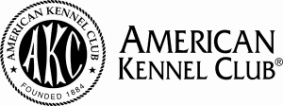 Opens: January 6, 2017  ● Closes: February 17, 2017OFFICIAL AMERICAN KENNEL CLUB AGILITY ENTRY FORM
4 Paw Agility Club of North Georgia
Event#:  2017610801, 2017610802, 2017610803Opens: January 6, 2017  ● Closes: February 17, 2017OFFICIAL AMERICAN KENNEL CLUB AGILITY ENTRY FORM
4 Paw Agility Club of North Georgia
Event#:  2017610801, 2017610802, 2017610803Opens: January 6, 2017  ● Closes: February 17, 2017OFFICIAL AMERICAN KENNEL CLUB AGILITY ENTRY FORM
4 Paw Agility Club of North Georgia
Event#:  2017610801, 2017610802, 2017610803Opens: January 6, 2017  ● Closes: February 17, 2017OFFICIAL AMERICAN KENNEL CLUB AGILITY ENTRY FORM
4 Paw Agility Club of North Georgia
Event#:  2017610801, 2017610802, 2017610803Opens: January 6, 2017  ● Closes: February 17, 2017OFFICIAL AMERICAN KENNEL CLUB AGILITY ENTRY FORM
4 Paw Agility Club of North Georgia
Event#:  2017610801, 2017610802, 2017610803Opens: January 6, 2017  ● Closes: February 17, 2017OFFICIAL AMERICAN KENNEL CLUB AGILITY ENTRY FORM
4 Paw Agility Club of North Georgia
Event#:  2017610801, 2017610802, 2017610803Opens: January 6, 2017  ● Closes: February 17, 2017OFFICIAL AMERICAN KENNEL CLUB AGILITY ENTRY FORM
4 Paw Agility Club of North Georgia
Event#:  2017610801, 2017610802, 2017610803Opens: January 6, 2017  ● Closes: February 17, 2017OFFICIAL AMERICAN KENNEL CLUB AGILITY ENTRY FORM
4 Paw Agility Club of North Georgia
Event#:  2017610801, 2017610802, 2017610803Opens: January 6, 2017  ● Closes: February 17, 2017OFFICIAL AMERICAN KENNEL CLUB AGILITY ENTRY FORM
4 Paw Agility Club of North Georgia
Event#:  2017610801, 2017610802, 2017610803Opens: January 6, 2017  ● Closes: February 17, 2017Fri, Mar. 10, 2017□  STD□  JWW□  FAST□  FAST□  FAST□ Prem Std□ Prem Std□ Prem Std □ Prem JWWSat, Mar. 11, 2017□  STD□  JWW□  FAST□  FAST□  FAST□ Prem Std□ Prem Std□ Prem Std □ Prem JWWSun, Mar. 12, 2017□  STD□  JWW□  T2B□  T2B□  T2B□  N/A□  N/A□  N/A    □  N/AMake checks payable to: 4 Paw              Entry Fee: 1st run $25; 2nd run $12; each additional run $10 
Mail to:  Jane Mohr, PMB 395, 330 Franklin Rd, Suite 135A, Brentwood, TN  37027IMPORTANT: Carefully read instructions before filling out!       ENTRY FEE ENCLOSEDMake checks payable to: 4 Paw              Entry Fee: 1st run $25; 2nd run $12; each additional run $10 
Mail to:  Jane Mohr, PMB 395, 330 Franklin Rd, Suite 135A, Brentwood, TN  37027IMPORTANT: Carefully read instructions before filling out!       ENTRY FEE ENCLOSEDMake checks payable to: 4 Paw              Entry Fee: 1st run $25; 2nd run $12; each additional run $10 
Mail to:  Jane Mohr, PMB 395, 330 Franklin Rd, Suite 135A, Brentwood, TN  37027IMPORTANT: Carefully read instructions before filling out!       ENTRY FEE ENCLOSEDMake checks payable to: 4 Paw              Entry Fee: 1st run $25; 2nd run $12; each additional run $10 
Mail to:  Jane Mohr, PMB 395, 330 Franklin Rd, Suite 135A, Brentwood, TN  37027IMPORTANT: Carefully read instructions before filling out!       ENTRY FEE ENCLOSEDMake checks payable to: 4 Paw              Entry Fee: 1st run $25; 2nd run $12; each additional run $10 
Mail to:  Jane Mohr, PMB 395, 330 Franklin Rd, Suite 135A, Brentwood, TN  37027IMPORTANT: Carefully read instructions before filling out!       ENTRY FEE ENCLOSEDMake checks payable to: 4 Paw              Entry Fee: 1st run $25; 2nd run $12; each additional run $10 
Mail to:  Jane Mohr, PMB 395, 330 Franklin Rd, Suite 135A, Brentwood, TN  37027IMPORTANT: Carefully read instructions before filling out!       ENTRY FEE ENCLOSEDMake checks payable to: 4 Paw              Entry Fee: 1st run $25; 2nd run $12; each additional run $10 
Mail to:  Jane Mohr, PMB 395, 330 Franklin Rd, Suite 135A, Brentwood, TN  37027IMPORTANT: Carefully read instructions before filling out!       ENTRY FEE ENCLOSEDMake checks payable to: 4 Paw              Entry Fee: 1st run $25; 2nd run $12; each additional run $10 
Mail to:  Jane Mohr, PMB 395, 330 Franklin Rd, Suite 135A, Brentwood, TN  37027IMPORTANT: Carefully read instructions before filling out!       ENTRY FEE ENCLOSEDMake checks payable to: 4 Paw              Entry Fee: 1st run $25; 2nd run $12; each additional run $10 
Mail to:  Jane Mohr, PMB 395, 330 Franklin Rd, Suite 135A, Brentwood, TN  37027IMPORTANT: Carefully read instructions before filling out!       ENTRY FEE ENCLOSEDMake checks payable to: 4 Paw              Entry Fee: 1st run $25; 2nd run $12; each additional run $10 
Mail to:  Jane Mohr, PMB 395, 330 Franklin Rd, Suite 135A, Brentwood, TN  37027IMPORTANT: Carefully read instructions before filling out!       ENTRY FEE ENCLOSEDChoose Either Regular OR Preferred ClassesCircle one jump height, and circle class selections :: Only one selection per class (STD, JWW, FAST, T2B)Choose Either Regular OR Preferred ClassesCircle one jump height, and circle class selections :: Only one selection per class (STD, JWW, FAST, T2B)Choose Either Regular OR Preferred ClassesCircle one jump height, and circle class selections :: Only one selection per class (STD, JWW, FAST, T2B)Choose Either Regular OR Preferred ClassesCircle one jump height, and circle class selections :: Only one selection per class (STD, JWW, FAST, T2B)Choose Either Regular OR Preferred ClassesCircle one jump height, and circle class selections :: Only one selection per class (STD, JWW, FAST, T2B)Choose Either Regular OR Preferred ClassesCircle one jump height, and circle class selections :: Only one selection per class (STD, JWW, FAST, T2B)Choose Either Regular OR Preferred ClassesCircle one jump height, and circle class selections :: Only one selection per class (STD, JWW, FAST, T2B)Choose Either Regular OR Preferred ClassesCircle one jump height, and circle class selections :: Only one selection per class (STD, JWW, FAST, T2B)Choose Either Regular OR Preferred ClassesCircle one jump height, and circle class selections :: Only one selection per class (STD, JWW, FAST, T2B)Choose Either Regular OR Preferred ClassesCircle one jump height, and circle class selections :: Only one selection per class (STD, JWW, FAST, T2B)REGULAR Classes           8”     12”     16”     20”    24”     26”  STD	 Nov A   Nov B    Open    Exc    Master JWW	 Nov A   Nov B    Open    Exc    MasterFAST	 Nov A   Nov B    Open    Exc    Master
  T2B  T2B PREMIER STD                           PREMIER JWWREGULAR Classes           8”     12”     16”     20”    24”     26”  STD	 Nov A   Nov B    Open    Exc    Master JWW	 Nov A   Nov B    Open    Exc    MasterFAST	 Nov A   Nov B    Open    Exc    Master
  T2B  T2B PREMIER STD                           PREMIER JWWREGULAR Classes           8”     12”     16”     20”    24”     26”  STD	 Nov A   Nov B    Open    Exc    Master JWW	 Nov A   Nov B    Open    Exc    MasterFAST	 Nov A   Nov B    Open    Exc    Master
  T2B  T2B PREMIER STD                           PREMIER JWWREGULAR Classes           8”     12”     16”     20”    24”     26”  STD	 Nov A   Nov B    Open    Exc    Master JWW	 Nov A   Nov B    Open    Exc    MasterFAST	 Nov A   Nov B    Open    Exc    Master
  T2B  T2B PREMIER STD                           PREMIER JWWREGULAR Classes           8”     12”     16”     20”    24”     26”  STD	 Nov A   Nov B    Open    Exc    Master JWW	 Nov A   Nov B    Open    Exc    MasterFAST	 Nov A   Nov B    Open    Exc    Master
  T2B  T2B PREMIER STD                           PREMIER JWWPREFERRED Classes         4”        8”       12”      16”      20”  STD 	NovP   OpenP   ExcP    MasterP JWW	NovP   OpenP   ExcP    MasterPFAST	NovP    OpenP  ExcP    MasterP
 T2B	T2BP PREMI STD Pref        PREM JWW Pref   PREFERRED Classes         4”        8”       12”      16”      20”  STD 	NovP   OpenP   ExcP    MasterP JWW	NovP   OpenP   ExcP    MasterPFAST	NovP    OpenP  ExcP    MasterP
 T2B	T2BP PREMI STD Pref        PREM JWW Pref   PREFERRED Classes         4”        8”       12”      16”      20”  STD 	NovP   OpenP   ExcP    MasterP JWW	NovP   OpenP   ExcP    MasterPFAST	NovP    OpenP  ExcP    MasterP
 T2B	T2BP PREMI STD Pref        PREM JWW Pref   PREFERRED Classes         4”        8”       12”      16”      20”  STD 	NovP   OpenP   ExcP    MasterP JWW	NovP   OpenP   ExcP    MasterPFAST	NovP    OpenP  ExcP    MasterP
 T2B	T2BP PREMI STD Pref        PREM JWW Pref   PREFERRED Classes         4”        8”       12”      16”      20”  STD 	NovP   OpenP   ExcP    MasterP JWW	NovP   OpenP   ExcP    MasterPFAST	NovP    OpenP  ExcP    MasterP
 T2B	T2BP PREMI STD Pref        PREM JWW Pref   Non-Regular Classes    International Sweepstakes  □STD  □JWW  
Select:  □14”    □18”   □26”  OR  □ Jump height Same as Regular/PreferredNon-Regular Classes    International Sweepstakes  □STD  □JWW  
Select:  □14”    □18”   □26”  OR  □ Jump height Same as Regular/PreferredNon-Regular Classes    International Sweepstakes  □STD  □JWW  
Select:  □14”    □18”   □26”  OR  □ Jump height Same as Regular/PreferredNon-Regular Classes    International Sweepstakes  □STD  □JWW  
Select:  □14”    □18”   □26”  OR  □ Jump height Same as Regular/PreferredNon-Regular Classes    International Sweepstakes  □STD  □JWW  
Select:  □14”    □18”   □26”  OR  □ Jump height Same as Regular/PreferredNon-Regular Classes    International Sweepstakes  □STD  □JWW  
Select:  □14”    □18”   □26”  OR  □ Jump height Same as Regular/PreferredNon-Regular Classes    International Sweepstakes  □STD  □JWW  
Select:  □14”    □18”   □26”  OR  □ Jump height Same as Regular/PreferredNon-Regular Classes    International Sweepstakes  □STD  □JWW  
Select:  □14”    □18”   □26”  OR  □ Jump height Same as Regular/PreferredNon-Regular Classes    International Sweepstakes  □STD  □JWW  
Select:  □14”    □18”   □26”  OR  □ Jump height Same as Regular/PreferredNon-Regular Classes    International Sweepstakes  □STD  □JWW  
Select:  □14”    □18”   □26”  OR  □ Jump height Same as Regular/PreferredThis Dog Needs To Be Measured   □Yes     □No     This Dog Needs To Be Measured   □Yes     □No     This Dog Needs To Be Measured   □Yes     □No     This Dog Needs To Be Measured   □Yes     □No     SEXSEXSEXSEXHEIGHT AT WITHERS HEIGHT AT WITHERS HEIGHT AT WITHERS BREED BREED BREED BREED VARIETY VARIETY VARIETY VARIETY CALL NAMECALL NAMECALL NAMEAKC® NAME (INCLUDE AKC TITLES ONLY) AKC® NAME (INCLUDE AKC TITLES ONLY) AKC® NAME (INCLUDE AKC TITLES ONLY) AKC® NAME (INCLUDE AKC TITLES ONLY) AKC® NAME (INCLUDE AKC TITLES ONLY) AKC® NAME (INCLUDE AKC TITLES ONLY) AKC® NAME (INCLUDE AKC TITLES ONLY) AKC® NAME (INCLUDE AKC TITLES ONLY) AKC® NAME (INCLUDE AKC TITLES ONLY) AKC® NAME (INCLUDE AKC TITLES ONLY) AKC® NAME (INCLUDE AKC TITLES ONLY) AKC® NO   □                                Enter Complete Registration # belowILP NO.  □    PAL NO.  □ FOREIGN REG. NO & COUNTRY   □AKC® NO   □                                Enter Complete Registration # belowILP NO.  □    PAL NO.  □ FOREIGN REG. NO & COUNTRY   □AKC® NO   □                                Enter Complete Registration # belowILP NO.  □    PAL NO.  □ FOREIGN REG. NO & COUNTRY   □AKC® NO   □                                Enter Complete Registration # belowILP NO.  □    PAL NO.  □ FOREIGN REG. NO & COUNTRY   □AKC® NO   □                                Enter Complete Registration # belowILP NO.  □    PAL NO.  □ FOREIGN REG. NO & COUNTRY   □AKC® NO   □                                Enter Complete Registration # belowILP NO.  □    PAL NO.  □ FOREIGN REG. NO & COUNTRY   □AKC® NO   □                                Enter Complete Registration # belowILP NO.  □    PAL NO.  □ FOREIGN REG. NO & COUNTRY   □DATE OF BIRTH DATE OF BIRTH DATE OF BIRTH DATE OF BIRTH AKC® NO   □                                Enter Complete Registration # belowILP NO.  □    PAL NO.  □ FOREIGN REG. NO & COUNTRY   □AKC® NO   □                                Enter Complete Registration # belowILP NO.  □    PAL NO.  □ FOREIGN REG. NO & COUNTRY   □AKC® NO   □                                Enter Complete Registration # belowILP NO.  □    PAL NO.  □ FOREIGN REG. NO & COUNTRY   □AKC® NO   □                                Enter Complete Registration # belowILP NO.  □    PAL NO.  □ FOREIGN REG. NO & COUNTRY   □AKC® NO   □                                Enter Complete Registration # belowILP NO.  □    PAL NO.  □ FOREIGN REG. NO & COUNTRY   □AKC® NO   □                                Enter Complete Registration # belowILP NO.  □    PAL NO.  □ FOREIGN REG. NO & COUNTRY   □AKC® NO   □                                Enter Complete Registration # belowILP NO.  □    PAL NO.  □ FOREIGN REG. NO & COUNTRY   □PLACE OF BIRTH (LIST COUNTRY)PLACE OF BIRTH (LIST COUNTRY)PLACE OF BIRTH (LIST COUNTRY)PLACE OF BIRTH (LIST COUNTRY)BREEDER BREEDER BREEDER BREEDER BREEDER BREEDER BREEDER BREEDER BREEDER BREEDER BREEDER SIRE SIRE SIRE SIRE SIRE SIRE SIRE SIRE SIRE SIRE SIRE DAM DAM DAM DAM DAM DAM DAM DAM DAM DAM DAM ACTUAL OWNERS ACTUAL OWNERS ACTUAL OWNERS ACTUAL OWNERS ACTUAL OWNERS ACTUAL OWNERS ACTUAL OWNERS ACTUAL OWNERS ACTUAL OWNERS ACTUAL OWNERS ACTUAL OWNERS OWNERS ADDRESS                                                                                                                                                                      new addressOWNERS ADDRESS                                                                                                                                                                      new addressOWNERS ADDRESS                                                                                                                                                                      new addressOWNERS ADDRESS                                                                                                                                                                      new addressOWNERS ADDRESS                                                                                                                                                                      new addressOWNERS ADDRESS                                                                                                                                                                      new addressOWNERS ADDRESS                                                                                                                                                                      new addressOWNERS ADDRESS                                                                                                                                                                      new addressOWNERS ADDRESS                                                                                                                                                                      new addressOWNERS ADDRESS                                                                                                                                                                      new addressOWNERS ADDRESS                                                                                                                                                                      new addressCITY, STATE  ZIP + 4CITY, STATE  ZIP + 4CITY, STATE  ZIP + 4CITY, STATE  ZIP + 4CITY, STATE  ZIP + 4CITY, STATE  ZIP + 4CITY, STATE  ZIP + 4CITY, STATE  ZIP + 4CITY, STATE  ZIP + 4CITY, STATE  ZIP + 4CITY, STATE  ZIP + 4HANDLER                                                                                                                                                                                               ENTER  JR. HANDLER # if applicableHANDLER                                                                                                                                                                                               ENTER  JR. HANDLER # if applicableHANDLER                                                                                                                                                                                               ENTER  JR. HANDLER # if applicableHANDLER                                                                                                                                                                                               ENTER  JR. HANDLER # if applicableHANDLER                                                                                                                                                                                               ENTER  JR. HANDLER # if applicableHANDLER                                                                                                                                                                                               ENTER  JR. HANDLER # if applicableHANDLER                                                                                                                                                                                               ENTER  JR. HANDLER # if applicableHANDLER                                                                                                                                                                                               ENTER  JR. HANDLER # if applicableHANDLER                                                                                                                                                                                               ENTER  JR. HANDLER # if applicableHANDLER                                                                                                                                                                                               ENTER  JR. HANDLER # if applicableHANDLER                                                                                                                                                                                               ENTER  JR. HANDLER # if applicableExhibitor or owner MUST sign on the signature line beneath the instructions.Exhibitor or owner MUST sign on the signature line beneath the instructions.Exhibitor or owner MUST sign on the signature line beneath the instructions.Exhibitor or owner MUST sign on the signature line beneath the instructions.Exhibitor or owner MUST sign on the signature line beneath the instructions.Exhibitor or owner MUST sign on the signature line beneath the instructions.Exhibitor or owner MUST sign on the signature line beneath the instructions.Exhibitor or owner MUST sign on the signature line beneath the instructions.Exhibitor or owner MUST sign on the signature line beneath the instructions.Exhibitor or owner MUST sign on the signature line beneath the instructions.Exhibitor or owner MUST sign on the signature line beneath the instructions.